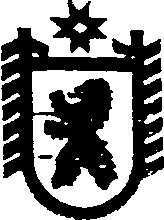 Республика КарелияАДМИНИСТРАЦИЯ СЕГЕЖСКОГО МУНИЦИПАЛЬНОГО РАЙОНАПОСТАНОВЛЕНИЕот  30  января  2017  года   №  50СегежаОб итогах подготовки населения Сегежского муниципального района в области гражданской обороны,  защиты от  чрезвычайных  ситуаций, пожарной безопасности   и   безопасности   людей   на   водных   объектах  в  2016 году и задачах по организации обучения населения в 2017 годуВ соответствии с пунктами 7, 21, 24 части 1 статьи 15 Федерального закона от 6 октября 2013 г. № 131-ФЗ «Об общих принципах организации местного самоуправления в Российской Федерации», подпунктом «а» пункта 2 статьи                         11 Федерального закона от 21 декабря 1994 г. № 68-ФЗ «О защите населения и территорий от чрезвычайных ситуаций природного и техногенного характера», Федерального закона от 21 декабря 1994 г. № 69-ФЗ «О пожарной безопасности»,  абзацем 2 пункта  2 статьи 8 Федерального закона от 12 февраля 1998 г.                                № 28-ФЗ «О гражданской обороне», в целях совершенствования и комплексного решения задач по подготовке населения в области гражданской обороны,  защиты населения от чрезвычайных ситуаций природного и техногенного характера, пожарной безопасности и безопасности людей на водных объектах администрация Сегежского муниципального района    постановляет:1. Утвердить итоги подготовки населения Сегежского муниципального района в области гражданской обороны,  защиты от  чрезвычайных  ситуаций, пожарной безопасности   и   безопасности   людей   на   водных   объектах  в  2016 году        согласно приложению 1.2. Утвердить задачи по организации обучения населения Сегежского муниципального района в области гражданской обороны,  защиты от  чрезвычайных  ситуаций, пожарной безопасности   и   безопасности   людей   на   водных   объектах  в 2017 году  согласно приложению 2.3. Считать началом учебного года в системе обучения населения Сегежского муниципального района в  области гражданской обороны,  защиты от  чрезвычайных  ситуаций, пожарной безопасности   и   безопасности   людей   на   водных   объектах  1 февраля 2017 года, окончанием учебного года - 30 ноября                 2017 года.4. Контроль за исполнением постановления возложить на начальника отдела по делам гражданской обороны, чрезвычайным ситуациям и мобилизационной работе администрации Сегежского муниципального района   А.В.Ширского.5. Отделу информационных технологий администрации Сегежского муниципального района (Т.А.Слиж) обнародовать настоящее постановление  путем размещения официального текста настоящего постановления в  информационно-телекоммуникационной сети «Интернет» на официальном сайте администрации Сегежского муниципального района  http://home.onego.ru/~segadmin.     Глава администрацииСегежского муниципального района	                                                           И.П.ВекслерРазослать: в дело, ГО, ЧС и МР , УО, администрации поселений -6, согласно списка рассылки.Приложение  1к постановлению администрацииСегежского муниципального районаот 30 января  2017 г. №  50Итогиподготовки населения Сегежского муниципального района в области гражданской обороны,  защиты от  чрезвычайных  ситуаций, пожарной безопасности   и   безопасности   людей   на   водных   объектах  в  2016 годуПодготовка населения Сегежского муниципального района в области гражданской обороны, защиты от чрезвычайных ситуаций, пожарной безопасности   и безопасности людей на водных объектах (далее – в области безопасности жизнедеятельности населения) в 2016 году планировалась и проводилась в соответствии с постановлениями администрации Сегежского муниципального района от  17  февраля   2016  г.   №  97  «Об итогах подготовки населения Сегежского муниципального района в области гражданской обороны, защиты от чрезвычайных  ситуаций, пожарной безопасности и безопасности людей на водных объектах в 2015 году и организации обучения населения в 2016 году»,  от  30  декабря  2015   г.  №   1161 «Об утверждении Плана основных мероприятий муниципального образования «Сегежский муниципальный район» в области гражданской обороны, предупреждения и ликвидации чрезвычайных ситуаций, обеспечения пожарной безопасности и безопасности людей на водных объектах на 2016 год».Подготовка должностных лиц и специалистов гражданской обороны (далее – ГО) и единой государственной системы предупреждения и ликвидации чрезвычайных ситуаций проводилась в Государственном казенном учреждении дополнительного профессионального образования Республики Карелия «Учебно-методический центр по гражданской обороне и чрезвычайным ситуациям Республики Карелия» (далее - ГКУ ДПО РК «УМЦ по ГО и ЧС»), в учебных заведениях повышения квалификации, а также непосредственно по месту работы.  В  2016  году в соответствии с планом подготовки должностных лиц и специалистов гражданской обороны в ГКУ ДПО РК «УМЦ по ГОЧС» прошли обучение председатели и члены комиссий по чрезвычайным ситуациям и обеспечению пожарной безопасности (далее – КЧС и ОПБ), руководители организаций, не отнесённых к категории по гражданской обороне (далее – ГО), должностные лица и специалисты служб ГО и состава нештатных формирований гражданской обороны (далее - НФГО). В учебном центре общества с ограниченной ответственностью «Центр обучения «Защита»  г. Тула прошли обучение председатели КЧС и ОПБ организаций отнесённых ко второй категории по ГО,  работники организаций, специально уполномоченные на решение задач в области ГО и защиты от чрезвычайных ситуаций (далее – ЧС), руководители нештатных аварийно-спасательных формирований (далее – НАСФ)  организаций. Всего обучено 45 человек.Обучение работающего населения, личного состава НФГО и НАСФ  проводилось путем проведения бесед, лекций, просмотра учебных фильмов, привлечения на учения и тренировки, а также самостоятельного изучения пособий, памяток и буклетов.Проведенные учения и тренировки с комиссиями по предупреждению и ликвидации чрезвычайных ситуаций и пожарной безопасности Сегежского муниципального  района и организаций (далее – КЧС и  ПБ), а также практические действия органов управления  ГО  по предупреждению и ликвидации чрезвычайных и аварийных ситуаций показали, что руководящий состав ГО, члены КЧС и ПБ, командиры НФГО и НАСФ имеют навыки в управлении подчиненными штабами, силами и средствами при выполнении мероприятий по переводу ГО с мирного на военное положение и при действиях в условиях чрезвычайных ситуаций.План проведения учений и тренировок выполнен на 100 %.Всего в 2016 году проведено 68  мероприятий, в том числе: объектовых тренировок - 66, командно-штабных учений (тренировок) - 1 и тактико-специальных учений - 1.Подготовка обучающихся в общеобразовательных  школах (далее - школ) и учебных заведениях среднего профессионального образования осуществлялась по программе курса "Основы безопасности жизнедеятельности", а также путем участия в соревнованиях, в учениях и тренировках, викторинах по гражданской обороне и защите от чрезвычайных ситуаций. Во всех школах в 2016 году были проведены практические тренировки по действиям обучающихся и преподавательского состава в случае возникновении пожара, в случае обнаружения взрывного устройства, при захвате заложников.Обучающиеся и преподавательский состав школ в ходе тренировок показали уверенные и грамотные действия при эвакуации из зданий учебных заведений при чрезвычайной ситуации, связанной с возникновением пожара, террористического акта, захвате заложников.Учебные планы курса ОБЖ в школах района выполнены. Качество усвоения учебного материала обучающимися удовлетворительное.В течение учебного года специалистами отдела надзорной деятельности и профилактической работы Беломорского и Сегежского районов управления надзорной деятельности и профилактической работы Главного управления МЧС России по Республике Карелия и отдела по делам гражданской обороны, чрезвычайным ситуациям и мобилизационной работе администрации Сегежского муниципального района проводились занятия с обучающимися школ и дошкольных образовательных учреждений (далее – детских садов), на которых рассматривались  вопросы поведения в различных чрезвычайных ситуациях.  В ходе проведения общероссийской тренировки по гражданской обороне в период с 4 по 6 октября 2016 года проведены занятия по тематике, посвященной истории развития гражданской обороны Российской Федерации.В рамках обучения населения в области пожарной безопасности, учебные тренировки по эвакуации из здания при возникновении пожара проводились не только в школах, но и в детских садах. В учебных тренировках детских садов было задействовано 1953 ребёнка в возрасте от 1,5 до 7 лет.Подготовка обучающихся в области гражданской обороны и чрезвычайных ситуаций оценивается как «Соответствует предъявляемым требованиям».Главной задачей по обучению населения в 2016 году считалось повышение степени защиты населения и территории от чрезвычайных ситуаций, пожаров и других происшествий, максимальное снижение числа погибших и травмированных при их возникновении.2. Основными задачами по обучению населения считались:1) в области защиты населения и территории от чрезвычайных ситуаций:а) совершенствование материально- технической базы и внедрение единого программного обеспечения для деятельности единой дежурно- диспетчерской службы Сегежского района;б) реализация Концепции построения и развития аппаратно-программного комплекса «Безопасный город»;в) проведение дальнейших мероприятий по вводу в действие системы обеспечения вызова экстренных оперативных служб по единому номеру «112». Дальнейшее развитие комплексной системы экстренного оповещения населения об угрозе возникновения или о возникновении чрезвычайных ситуаций;г) наращивание объемов материальных и финансовых ресурсов, повышение готовности органов управления и сил для решения вопросов предупреждения и ликвидации чрезвычайных ситуаций;д) совершенствование качества подготовки руководящего состава и населения в области защиты от чрезвычайных ситуаций;2) в области повышения мер пожарной безопасности и защиты от пожаров:а) обеспечение в 2016 году в полном объеме реализации спланированных мероприятий в области пожарной безопасности;б) совершенствование деятельности добровольных пожарных формирований, их техническое оснащение и готовность к выполнению задач;3) в области обеспечения безопасности людей на водных объектах продолжить  реализацию требований Правил охраны жизни людей на водных объектах в Республике Карелия и Правил пользования водными объектами для плавания на маломерных судах в Республике Карелия, утверждённых постановлением Правительства Республики Карелия от 23 ноября 2010 г. N 259-П,  добиваясь тем самым снижения числа происшествий и гибели граждан на водоемах за счет повышений качества и эффективности разъяснительной профилактической и предупредительной работы с населением, а также организации обустройства мест массового отдыха населения на водоемах.По итогам 2016 года в муниципальном образовании «Сегежский муниципальный район» подготовку в области безопасности жизнедеятельности населения прошли 22,4 тыс. человек, в том числе:должностные лица ГО и РСЧС - 7/0/0 (всего имеется/запланировано /обучено);личный состав НАСФ (НФГО) - 472/472/472/ (всего имеется/запланировано /обучено);работающее население -14523/14523/14523 (всего имеется/запланировано /обучено);неработающее население - 643/643/643 (всего имеется/запланировано /обучено).Обучением в области безопасности жизнедеятельности было охвачено:
1) обучающиеся  школ – 5800;обучающиеся детских садов 1953;обучающиеся учреждений среднего профессианального образования – 300.Подготовка учащихся в муниципальных общеобразовательных учреждениях Сегежского муниципального района  и Государственного автономного образовательного учреждения среднего профессионального образования Республики Карелия «Северный колледж» осуществлялась по программе курса «Основы безопасности жизнедеятельности», а также в ходе проведения соревнований, тренировок и викторин по тематике гражданской обороны, защиты от чрезвычайных ситуаций и пожарной безопасности. Анализ подготовки населения в области безопасности жизнедеятельности показал, что задачи обучения всех категорий населения в области безопасности жизнедеятельности (далее – обучения населения) выполнены в полном объёме. Высокий уровень по организации обучения населения,   руководящего состава организаций, личного состава НАСФ, рабочих и служащих отмечается в: ГБУЗ РК  «Сегежская центральная районная больница» (руководитель ГО - Генералова В.П., специалист по ГО и ЧС - Петровская Н.А.), ООО «ПКХ Водоотведение»,  ООО «ПКХ Водоснабжение» (руководитель ГО - Вяль Н.В., специалист по ГО, ЧС - Порошина СВ.), ООО «УК Дом» (руководитель ГО - Валдаева Н.В,,  специалист по ГО, ЧС - Порошина СВ.).В названных организациях запланированы учения и тренировки в области безопасности жизнедеятельности населения, изданы приказы, разработаны основные организационные документы, созданы учебные группы в системе обучения рабочих и служащих в области безопасности жизнедеятельности населения, проведено обучение сотрудников организаций, назначенных руководителями занятий по ГО в специализированных УМЦ по ГО им ЧС. К проведению занятий привлекаются должностные лица, инженерно-технические работники, руководители  участков, отделений, члены комиссий по чрезвычайным ситуациям. Серьезное внимание уделяется развитию учебно-материальной базы. В целом организация обучения населения в области безопасности жизнедеятельности населения 2016 году оценивается как «соответствует предъявляемым требованиям».________________________Приложение  2к постановлению администрацииСегежского муниципального районаот 30 января  2017 г. №  50Задачипо организации обучения населения Сегежского муниципального района в области гражданской обороны,  защиты от  чрезвычайных  ситуаций, пожарной безопасности   и   безопасности   людей   на   водных   объектах  в 2017 году      1. Главной задачей по обучению населения в 2017 году считать повышение степени защиты населения и территории от чрезвычайных ситуаций, пожаров и других происшествий, максимальное снижение числа погибших и травмированных при их возникновении.	  2. Основными задачами по обучению населения считать:1) в области зашиты населения и территории от чрезвычайных ситуаций:а) продолжение  работы по совершенствованию нормативной правовой базы в области защиты населения и территорий от чрезвычайных ситуаций;б) совершенствование материально- технической базы и внедрение единого программного обеспечения для деятельности  единой дежурно-диспетчерской службы Сегежского муниципального района, в т.ч. реализацию Концепции построения и развития аппаратно-программного комплекса «Безопасный город», проведение дальнейших мероприятий по вводу в действие системы обеспечения вызова экстренных оперативных служб по единому номеру «112», дальнейшее развитие комплексной системы экстренного оповещения населения об угрозе возникновения или о возникновении чрезвычайных ситуаций (далее - ЧС);в) наращивание объемов материальных и финансовых ресурсов, повышение готовности органов управления и сил для решения вопросов предупреждения и ликвидации чрезвычайных ситуаций на муниципальном уровне;г) проведение мероприятий по созданию местной автоматизированной системы централизованного оповещения (далее - МАСЦО) населения;д) совершенствование качества подготовки руководящего состава и населения в области защиты от ЧС, повышение  мер пожарной безопасности и защиты от  пожаров;е) обеспечить в 2017 году в полном объеме реализацию спланированных мероприятий в области пожарной безопасности;ж) совершенствование деятельности добровольных пожарных формирований, их техническое оснащение и готовность к выполнению задач;2) в области обеспечения безопасности людей на водных объектах продолжить  реализацию требований  Правил охраны жизни людей на водных объектах в Республике Карелия и Правил пользования водными объектами для плавания на маломерных судах в Республике Карелия., утверждённых постановлением Правительства Республики Карелия от 23.11.2010 N 259-П,  добиваясь тем самым снижения числа происшествий и гибели граждан на водоемах за счет повышений качества и эффективности предупредительной работы с населением, а также организации обустройства мест массового отдыха населения на водоемах.3. Управлению образования администрации Сегежского муниципального района (С.О.Махмутова), руководителям общеобразовательных учреждений Сегежского муниципального района (далее - общеобразовательных учреждений), директору Государственного автономного образовательного учреждения среднего профессионального образования Республики Карелия «Северный колледж» (по согласованию):1) организовать обучение обучающихся и преподавательского состава общеобразовательных учреждений в области безопасности жизнедеятельности населения в  2017 году в учебное время в соответствии с программой курса «Основы безопасности жизнедеятельности»;2) планировать и проводить с персоналом и обучающимися в установленном порядке тренировки, соревнования, конкурсы, викторины, вечера  вопросов и ответов по тематике безопасности жизнедеятельности;3) продолжить работу по совершенствованию и развитию учебно-материальной базы курса «Основы безопасности жизнедеятельности». Принять меры к обеспечению общеобразовательных учреждений учебно-методической литературой, наглядными пособиями, плакатами и стендами по тематике гражданской обороны (далее – ГО). 4) совместно с отделом по делам гражданской обороны, чрезвычайным ситуациям и мобилизационной работе администрации Сегежского муниципального района планировать и проводить семинары - совещания с руководителями общеобразовательных учреждений по повышению эффективности изучения курса «Основы безопасности жизнедеятельности», внедрению современных методик и технических средств в процесс обучения;5) своевременно и систематически обновлять информацию, размещённую в  уголках ГО и на информационных стендах по правилам пожарной безопасности, действиям персонала и обучающихся в условиях ЧС, при угрозе и совершении террористических актов, предупреждению роста социальной напряжённости, устранению предпосылок проявлений терроризма и экстремизма;6) обеспечить внедрение практических знаний по профилактике террористической и экстремистской деятельности, регулярно проводить беседы и выступления на тему разъяснения законодательства в сфере противодействия экстремизму и терроризму, а также вопросам ответственности за его нарушение;7) принять меры по обеспечению общеобразовательных учреждений программным продуктом, исключающим доступ к Интернет-ресурсам, не связанным с процессом обучения;8) при организации летних оздоровительных и профильных лагерей организовывать инструктажи с начальниками лагерей и осуществлять обучение обучающихся правилам поведения на водных объектах или в непосредственной близости от них;9) организовать размещение в общеобразовательных учреждениях наглядной информации на тему: «Безопасность людей при нахождении на воде». 4. Рекомендовать главам поселений, входящих в состав муниципального образования «Сегежский муниципальный район» (далее – поселения):1) проводить обучение неработающего населения по месту жительства, по тематике безопасности жизнедеятельности и привлекать  в установленном порядке к комплексным учениям, и тренировкам по ГО и защите населения и территорий от ЧС природного и техногенного характера;2) своевременно обновлять информацию, размещаемую в уголках ГО и на информационных стендах по правилам пожарной безопасности, действиям населения в условиях ЧС, при угрозе и совершении террористических актов, предупреждению роста социальной напряжённости, устранению предпосылок проявлений терроризма и экстремизма на территории поселений, в администрациях поселений;3) реализовывать комплекс мероприятий информационно – пропагандисткой направленности по противодействию идеологии терроризма и экстремизма на территории поселений;4) организовывать проведение мероприятий для населения поселений, в том числе молодёжи, по укреплению гражданского мира и согласия;5) продолжить работу по созданию и развитию добровольной пожарной охраны в соответствии с Федеральным законом от 6 мая . N 100-ФЗ "О добровольной пожарной охране", Законом Республики Карелия от 21 октября 2011г. № 1539 – ЗРК      «О некоторых вопросах деятельности добровольной пожарной охраны на территории Республики Карелия»;6) продолжить работу по созданию и развитию добровольных народных дружин на территории поселений в соответствии с Законом Республики Карелия от 2 марта  . № 856-ЗРК «Об участии жителей Республики Карелия в охране общественного порядка».5. Рекомендовать руководителям организаций, расположенных на территории муниципального образования «Сегежский муниципальный район», независимо от ведомственной принадлежности:1) осуществлять обучение руководящего состава ГО, личного состава нештатных аварийно-спасательных формирований (далее – НАСФ) и нештатных формирований гражданской обороны (далее – НФГО), рабочих и служащих, не входящих в состав НАСФ и НФГО, в соответствии с требованиями положения об организации обучения населения в области ГО и положения о подготовке населения в области защиты от ЧС природного и техногенного характера;2) организовать обучение работников организаций мерам пожарной безопасности в соответствии с Правилами пожарной безопасности в Российской Федерации и правилами поведения на водных объектах, в соответствии с правилами охраны жизни людей на воде в Республике Карелия и пользования водными объектами для плавания на маломерных судах в Республике Карелия;3) до начала учебного года в системе обучения населения в области безопасности жизнедеятельности разработать основные организационные документы, приказы об организации обучения и назначении руководителей занятий по ГО, планы проведения и журналы учета занятий;4) обеспечить в 2017 году обучение работников организаций в Государственное казенное учреждение дополнительного профессионального образования Республики Карелия «Учебно-методический центр по гражданской обороне и чрезвычайным ситуациям Республики Карелия» согласно представленным заявкам;5) организовать учет и отчетность обучаемых должностных лиц, специалистов и других работников организаций. Обеспечить представление (в срок до 1 ноября 2017 г.) в администрацию Сегежского муниципального района сведений по организации и осуществлению обучения работников организаций в области безопасности жизнедеятельности  по форме 1 ОБУЧ и 2 ДУ;6) разработать и осуществить конкретные мероприятия по поддержанию и дальнейшему совершенствованию учебно-материальной базы ГО, ежегодному приобретению и обновлению учебной литературы и учебных пособий по тематике ГО, защиты населения и территорий от ЧС, профилактике терроризма и экстремизма;7) направить основные усилия при подготовке органов управления и НАСФ на дальнейшее совершенствование практических навыков при проведении аварийно-спасательных работ в различных ситуациях, углубления ими знаний тактики действий, возможностей НАСФ и организации взаимодействия в сложных условиях;8) при подготовке НАСФ и профессиональных спасателей, особое внимание уделять специальной и морально-психологической подготовке личного состава к действиям в ЧС природного и техногенного характера;9) при проведении тактико-специальных учений, тренировок с НАСФ создавать обстановку, максимально приближенную к реальным условиям при возникновении ЧС природного и техногенного характера;  10) планировать с территориальными НАСФ проведение тактико-специальных учений и тренировок перед наступлением сезонных ЧС, характерных для  организаций и муниципальных образований, угрожающих безопасности населения, территориям и организациям;  11) в ходе проведения тактико-специальных учений отрабатывать вопросы организации взаимодействия НАСФ с подразделениями органов внутренних дел, медицинскими организациями, подразделениями пожарной охраны, инспекцией по маломерным судам, общественными спасательными организациями и спасателями- общественниками;12) провести уточнение планов действий по предупреждению и ликвидации ЧС и защиты населения организаций, обратив особое внимание на вопросы прогнозирования, состав группировки сил, их эшелонирование, наличие НАСФ соответствующего профиля, их укомплектованности, оснащенности согласно решаемым задачам;13) обеспечить внедрение курса практических знаний по профилактике террористической и экстремисткой деятельности, разъяснения законодательства в сфере противодействия экстремизму и терроризму, а также ответственности за его нарушение;14) проводить работу по взаимодействию с общественными и религиозными объединениями в сфере гармонизации межнациональных и межконфессиональных отношений, противодействия экстремистской деятельности._____________________